Grupa „Motylki”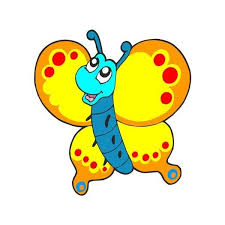 Marzec, tydzień 2Temat tygodnia:„W świecie teatru”Zamierzania  wychowawczo-dydaktyczne (cele główne):rozwijanie mowy,zapoznanie z literą u: małą i wielką, drukowanązapoznanie z teatrem jako miejscem sztuki i kulturyrozwijanie orientacji przestrzennej,rozwijanie umiejętności dodawania i odejmowania,wykonywanie wspólnej całości z elementówrozwijanie umiejętności łączenia ze sobą różnorodnych materiałów w pracy plastycznej,rozwijanie sprawności fizycznejinscenizowanie utworów wybranych autorów.
